Knox Technical Center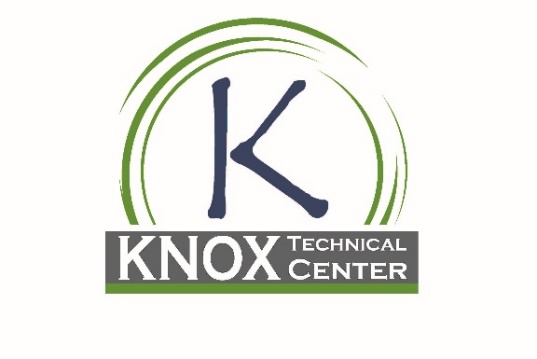 Firefighter IKnox Technical Center	308 Martinsburg RoadAdult Workforce Education	Coordinator: 	Dana Phillips	School Phone:  740.393.2933	, ext. 1101	School Fax:  Dphillips@knoxcc.org                                                                       Web Site:  www.knoxtechnicalcenter.comCoordinator Office Hours:  Variable	School Office Hours:  Mon-Thurs Preferred Method of Contact:  dphillips@knoxcc.org                                                      Fri GENERAL INFORMATIONVision Statement: Prepare students for success!Mission Statement:  Our mission is to provide cutting edge programs that prepare adults with career and life-long learning skills.Adult Education Director:
Jane Marlow
740.393.2933, ext. 1106
jmarlow@knoxcc.orgDisability Accommodations.  Any learner needing special accommodation on the basis of any disability must advise the instructor at the beginning of class. All necessary accommodations will be made upon presentation of relevant certification, presented in a timely manner. Learners are also responsible for contacting the Program Coordinator prior to the start of class.  For detailed KCCC Bylaws & Policies pertaining to Reasonable Accommodation, see Section 2260.01-Section 504 – ADA Prohibition Against Discrimination Based on Disability located on the website at www.knoxcc.org.  Equal Opportunity.  It is the policy of the Knox Technical Center School District that employment, educational programs, and activities are provided without regard to race, color, national origin, sex or disability.  Any learner with a disability should contact the program coordinator.  The Board designates the Director as the Title VI, Title IX and Section 504 Coordinator.Title IV Eligibility.  This program is not approved for Title IV funding.  Adult learners requesting information about financial assistance should contact Financial Aid Coordinator Amy Leeper. RATIONALE FOR PROGRAMThe Firefighter I is the first step toward becoming a professional firefighterIt is recognized by the National Fire Protection AgencyAs of 03-14-2021, 159,247 jobs relating to Firefighting within 100 miles of KTC were posted on the Ohio Means Jobs website  (www.ohiomeansjobs.com). According to O-NET, projected growth in the Firefighting field through 2029 is 20,300. (www.careerinfonet.org).  Certification rates over 95% passagePROGRAM DESCRIPTIONAs a Firefighter I you will be rewarded with knowing you have made a difference. From an ill person to a motor vehicle accident to a family’s possession you have saved by putting out a fire, the rewards are numerous. This program will take the first step in your firefighter training. The learner will begin to explore what it takes to understand fire, how to extinguish the fire and saving lives and property. The learner will engage in interior firefighting tactics and learn the tools of the trade from forcible entry to ventilation of a burning structure. It will reinforce safety on and off the fire ground. It will also incorporate defensive driving techniques. The program content matches requirements as established by the State of , Department of Public Safety, Division of EMS, and the Ohio Administrative and Revised Codes, along with the objectives set forth by the National Fire Protection Agency (NFPA)Program GoalsCertified through the State of  as a Firefighter I. Nationally recognized level through National Fire Protection AgencyBecome familiar with the 16 Life Safety Initiatives from the National Fallen Firefighters       FoundationEmergency Vehicle OperationsProgram Outcomes After the completion of the < > Program, a learner will be able to:Perform activities necessary to ensure life safety, situational control and property conservationUse a self-contained breathing apparatus (SCBA)Recognize conditions that require SCBA useControl breathing and enact emergency procedures in case of SCBA failureDon personal protective clothing within 1 minuteDoff personal protective clothing and prepare for reuseHoist tools and equipment using ropes Identify different ropes Tie appropriate knots based upon the useLocate information in departmental documents and standard or code materialsEmergency medical care in the following areas:infection control, CPR, bleeding control, and shock management.Meet the competencies for Ohio Hazmat & WMD Operation for the First ResponderOperate fire department communications equipment, relay and record informationOperate radio equipment and discriminate between routine and emergency trafficIdentify the organizational structure of the fire departmentKnow the role of the Firefighter I in the organizationKnow and understand the mission of the fire serviceIdentify the importance of physical fitness and a healthy lifestyle to the firefighterRecognize and use provided safety equipment while mounting and dismounting apparatusIdentify components of laddersWork as a team and solo raising, climbing, lowering laddersAttack fires from multiple sources with the proper extinguishing agent and equipmentConduct a search of a structure, remove victims, as a member of a teamIdentify and use the appropriate tool for the task assignedWork in low visibility, and confined spacesUnderstand the mechanics of ventilating a fire building and able to perform that ventilationDetermine when ventilation is requiredOverhaul a fire to preserve evidence, discover hidden fires and minimize additional damageConserve property given appropriate tools and equipment as a member of a teamConnect to a water supply, either municipal or ruralUnderstand mobile water supplies, and deploy portable water tanksDistinguish the types of fires and appropriate extinguishing agentsIdentify and use portable fire extinguishersIlluminate a fire sceneTurn off utilities to a buildingAttack a outside fire including wild land firesClean and maintain (including testing) all equipment to insure readiness when neededOperate fire department apparatus safelyClean and maintain fire department apparatus to insure readinessOperate at a hazardous materials incident as a support memberEducate and provide appropriate information to the public about fire safety and preventionCREDENTIALSCertification is available through the State of , Department of Public Safety, Division of EMS.  You must pass practical (hands-on) skills testing per National Fire Protection Agency (NFPA) 1001 and written (knowledge) testing to become certified. Target PopulationAny person 18 years of age and older with high school diploma or GEDAny person interested in firefightingAny person interested in giving back to their communityAny person interested in Public SafetyPROGRAM MODEL 160 hours of instruction Tuesdays and Thursdays 6:00pm – 10:00pm, Saturdays 8:00am – 4:00pmHands-on Tuesdays and Thursdays 6:00pm – 10:00pm, Saturdays 8:00am – 4:00pmSee Addendum B for Curriculum MapAssessment Strategies Preassessment Skills ReviewWorkkeysThroughout ProgramModule testingQuizzesSkills check-off GraduationMaintain 80% or higher on all module testsMaintain 90% attendanceSuccessfully complete all course workSuccessfully complete all skills check-offs per NFPA 1001 Successfully pass the school final with a 80% or higherEvaluation Plan to Determine Program EffectivenessSurvey of graduates into < >industry within six months of graduation to determine employment rateLearner evaluation of instructors at the end of the programLearner evaluation of course at the end of the programMeetings with Advisory Committee at least twice a yearMeetings with Faculty on a semiannual basisTRAINING PATHWAYSBefore:  A career pathway system is a series of connected educational and training programs and support services that prepare and enable individuals, often while they are working, to secure a job and advance over time to successively higher levels of education and employment in a specific industry/field. Pathway goals are to increase access, awareness, affordability, resources, and alignment for high school students, adult learners, and the current workforce (Thrive, 2009).The Knox Technical Center Adult Firefighter program is an entry-level program designed for learners with little to novice experience in the Fire and Public Safety field, those who already work in the field and wish to enhance their skills, or those who simply wish to enter a Public Safety career pathway.  Prior to admission potential learners must have the following:High school diploma or GEDBasic computer literacy including basic keyboarding skillsCompleted application form with a $50 depositSkills Assessment (TABE and Washington 13)Interview with program coordinator if indicatedPhysical examinationAfter:  University System of Ohio CT2 plus articulation agreements with higher institutions such as Central Ohio Technical College (COTC) ) will be pursued.  